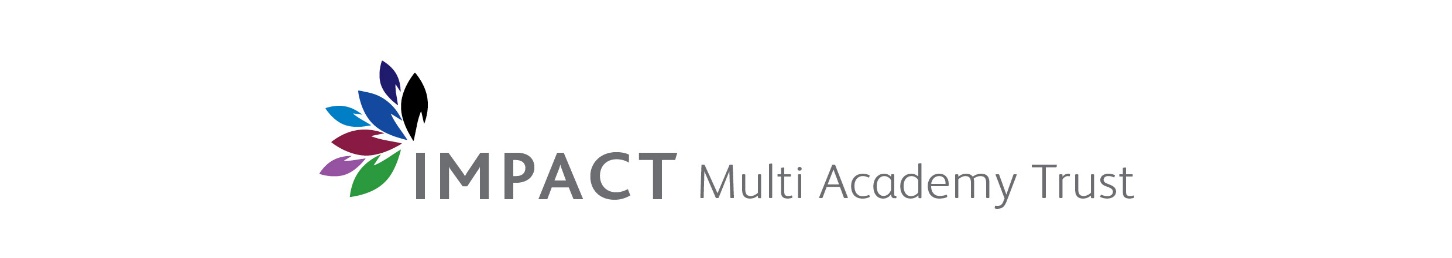 Admission Appeal Application FormPlease only complete this form if you have applied for a school place within Impact Multi Academy Trust and not been offered a place.If you wish to appeal for multiple schools within Impact Multi Academy Trust, you will need to fill out a form for each school separately and submit it to the relevant contact below.  SECTION 1: CANDIDATE DETAILS  SECTION 2: PARENT(S)/CARER(S) DETAILS* if you provide an email address your confirmation of receipt and decision letter will be sent via email.                                                                SECTION 3: APPEAL HEARING ARRANGEMENTSSECTION 4: PARENT/CARER APPEAL STATEMENT(If you prefer, you can type your response on plain paper. Please ensure you clearly state the pupil’s name, number each page and check the statement is signed and dated) SECTION 4: PARENT /CARER APPEAL STATEMENT CONTINUED   (This page can be photocopied if further sheets are required)Signed…………………………………………………                         (Parent/Carer) Date……………………………………..Surname:Forename:Date of birth:   For entry into year:School appealing for: School appealing for: Name(s) Parent(s)/Carer(s):Name(s) Parent(s)/Carer(s):Name(s) Parent(s)/Carer(s):Address:Address:Address:Town/CountyTown/CountyPostcodeTel. HomeTel. WorkTel. WorkTel. MobileTel. MobileTel. Mobile*e-mail address:*e-mail address:*e-mail address:You have a statutory right to 10 school days’ notice of the appeal hearing date, but this can be waived. This may enable us to hear your appeal more quickly. I agree to waive the right to 10 school days’ notice of the hearing date    Yes/ NoYou have a statutory right to 10 school days’ notice of the appeal hearing date, but this can be waived. This may enable us to hear your appeal more quickly. I agree to waive the right to 10 school days’ notice of the hearing date    Yes/ NoYou have a statutory right to 10 school days’ notice of the appeal hearing date, but this can be waived. This may enable us to hear your appeal more quickly. I agree to waive the right to 10 school days’ notice of the hearing date    Yes/ NoRequire an interpreter?Yes / NoIf yes, please state language:Require any special access arrangements? E.g. wheelchair accessYes / NoIf yes, please state requirements:If you would like to bring a representative or be accompanied please state who this will be and their relationship to youAny dates you will be unavailable for an appeal hearing?SurnameForenameNote: Please state your reasons as clearly as possible. You may continue your statement on additionalsheets which should be attached to this form together with any supporting evidence.Note: Please state your reasons as clearly as possible. You may continue your statement on additionalsheets which should be attached to this form together with any supporting evidence.Statement:I/We wish to appeal against the decision not to offer my/our son/daughter a place because:Statement:I/We wish to appeal against the decision not to offer my/our son/daughter a place because:SurnameForename